Lesson 13: Standard Deviation in Real-World ContextsLet’s think about standard deviation in the real world.13.1: Estimation: Marathon Runner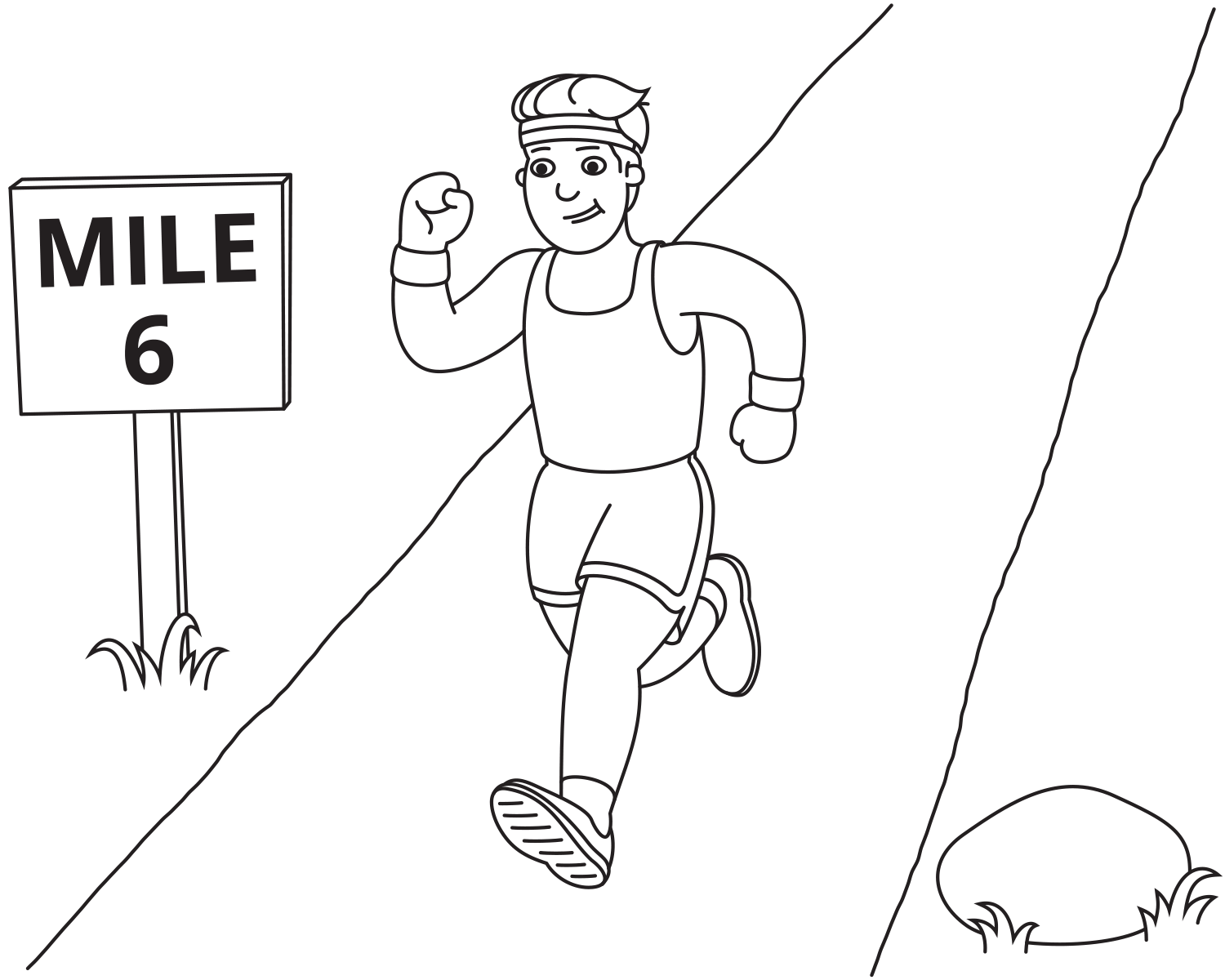 How long will it take the runner to finish the marathon?Record an estimate that is:Explain your reasoning.13.2: Calculate Standard Deviation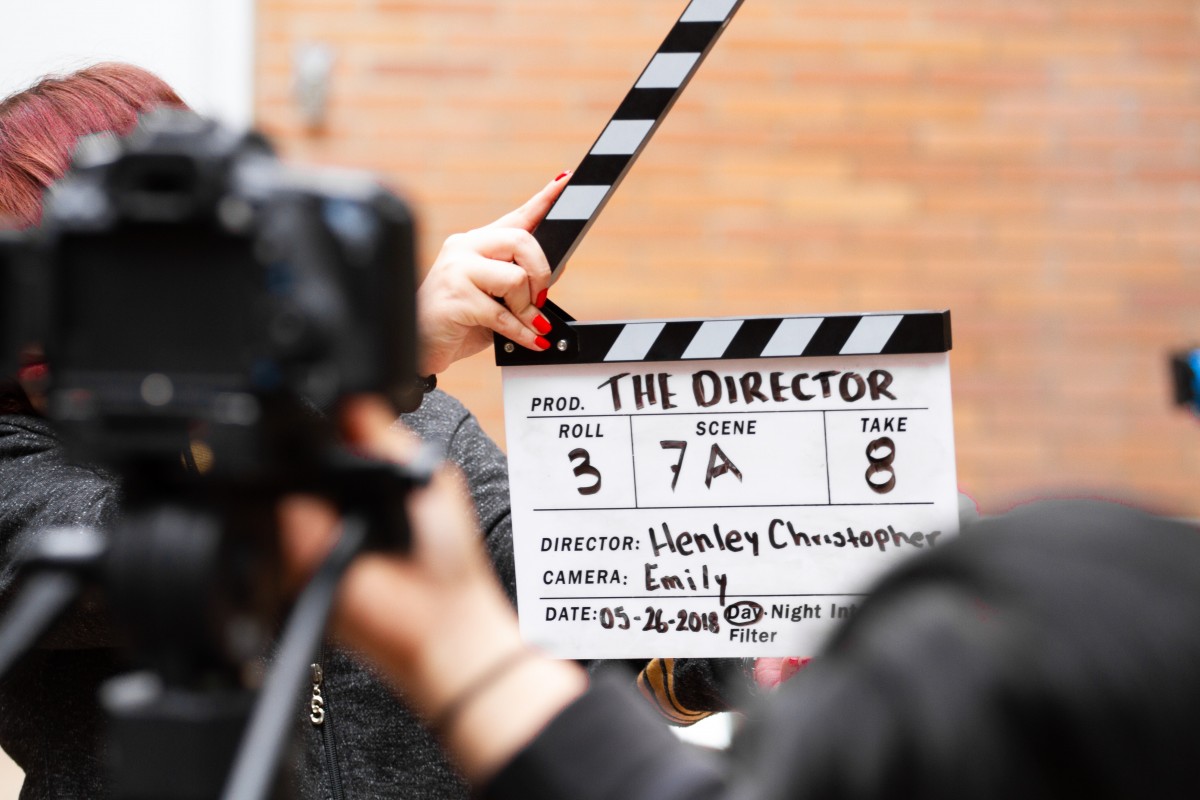 Movie A ratings on a 10 point scale:9, 8, 10, 10, 7, 1, 8, 1, 2, 8Movie B ratings on a 10 point scale:9, 8, 8, 7, 9, 7, 7, 9, 7, 8 Restaurant A ratings on a 100 point scale:88, 87, 89, 90, 87, 85, 88, 91, 86, 86, 88, 89Restaurant B ratings on a 100 point scale:90, 65, 89, 50, 94, 93, 95, 95, 75, 70, 88, 89Calculate the mean and standard deviation for each data set.Based on these statistics, which movie and restaurant would you choose? Explain your reasoning.13.3: Which Route is the Best Route?Priya timed the ride from home to school on two different routes.
Here are the times in minutes:Route A: 21.5, 23, 24, 25, 26.5Route B: 12, 20, 24, 28, 36Before calculating the standard deviation, predict which route has a greater standard deviation. Explain your reasoning.Calculate the standard deviation and use it to decide which route you would recommend for Priya.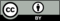 © CC BY 2019 by Illustrative Mathematics® too low about right  too high 